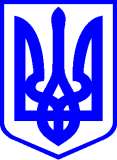 КИЇВСЬКА МІСЬКА РАДАIIІ СЕСІЯ ІХ СКЛИКАННЯРІШЕННЯ____________№_______________Про затвердження комплексноїміської     цільової     програми«Молодь   та    спорт   столиці» на 2022 - 2024 рокиВідповідно до законів України «Про місцеве самоврядування в Україні», «Про оздоровлення та відпочинок дітей», «Про основні засади молодіжної політики», «Про фізичну культуру і спорт», рішень Київської міської ради від 29 жовтня 2009 року № 520/2589 «Про порядок розроблення, затвердження та виконання міських цільових програм у місті Києві», від 15 грудня 2011 року 
№ 824/7060 «Про затвердження Стратегії розвитку міста Києва до 2025 року» 
(у редакції рішення Київської міської ради від 06 липня 2017 року  № 724/2886), враховуючи розпорядження виконавчого органу Київської міської ради (Київської міської державної адміністрації) від 15.11.2021 № 2354 «Про схвалення проєкту комплексної міської цільової програми «Молодь та спорт столиці» на 2022–2024 роки», Київська міська рада ВИРІШИЛА:1. Затвердити комплексну міську цільову програму «Молодь та спорт столиці» на 2022 - 2024 роки, що додається.2. Визначити Департамент молоді та спорту виконавчого органу Київської міської ради (Київської міської державної адміністрації) відповідальним виконавцем комплексної міської цільової програми «Молодь та спорт столиці» на 2022 - 2024 роки (далі - Програма).3. Департаменту молоді та спорту виконавчого органу Київської міської ради (Київської міської державної адміністрації):3.1. Забезпечити виконання Програми в межах обсягу видатків, передбачених у бюджеті міста Києва на відповідні роки.3.2. Подавати Київській міській раді, Департаменту фінансів виконавчого органу Київської міської ради (Київської міської державної адміністрації), Департаменту економіки та інвестицій виконавчого органу Київської міської ради (Київській міській державній адміністрації):-  квартальні та річні звіти про виконання завдань і заходів Програми до 20 числа другого місяця, що настає за звітним періодом;- заключний звіт про виконання завдань і заходів Програми не пізніше ніж у тримісячний строк після закінчення встановленого строку виконання Програми;- уточнені річні звіти про виконання завдань і заходів Програми (у разі потреби) до 01 квітня року, наступного за звітним;	- забезпечити розміщення на Єдиному вебпорталі територіальної громади міста Києва річного (квартального) та заключного звітів про результати виконання Програми.4. Оприлюднити це рішення у встановленому порядку.5. Це рішення набирає чинності з дня його оприлюднення. 6. Контроль за виконанням цього рішення покласти на постійну комісію Київської міської ради з питань бюджету та соціально-економічного розвитку та постійну комісію Київської міської ради з питань освіти, науки, сім'ї, молоді та спорту.Київській міський голова					          	  Віталій КЛИЧКО